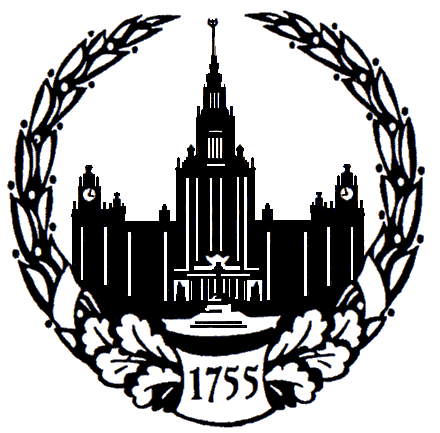 Филиал Московского государственного университетаимени М.В.Ломоносова в городе СевастополеПРИГЛАШАЕТ НА РАБОТУИнженера 1 категории (по эксплуатации вентиляции,   кондиционирования и санитарно-технического оборудования)Условия полная занятостьофициальное трудоустройствооклад 13 709 руб.премии и стимулирующие надбавки по результатам работыДолжностные обязанностиОрганизует проведение профилактических осмотров, текущего, среднего и капитального ремонтов вентиляционного и санитарно-технического оборудования.Разрабатывает нормативные документы по эксплуатации, техническому обслуживанию и ремонту оборудования, по защите от коррозии.Принимает участие в организации и контроле монтажа и наладки вентиляционного оборудования, ведет учет вентиляционного оборудования, проверяет его техническое состояние, качество ремонта. Организует техническую эксплуатацию вентиляционных систем, установок кондиционирования воздуха, сетей водопровода, канализации, других санитарно-технических объектов.Осуществляет контроль подрядных организаций, выполняющих работы по договору.Разрабатывает планы, инструкции, графики проведения работ по ремонту и техническому обслуживанию оборудования.Разрабатывает и устанавливает режимы работы вентиляционных систем и установок кондиционирования воздуха.  Обеспечивает экономию расходования материальных и энергетических ресурсов разрабатывает планы, инструкции, графики проведения работ по ремонту и техническому обслуживанию оборудования.Требования к кандидатуПрофессионально-техническое образование, опыт работы.Контактный телефон главного инженера: 48-90- 24Наличие резюме обязательно: glengineer@sev.msu.ru